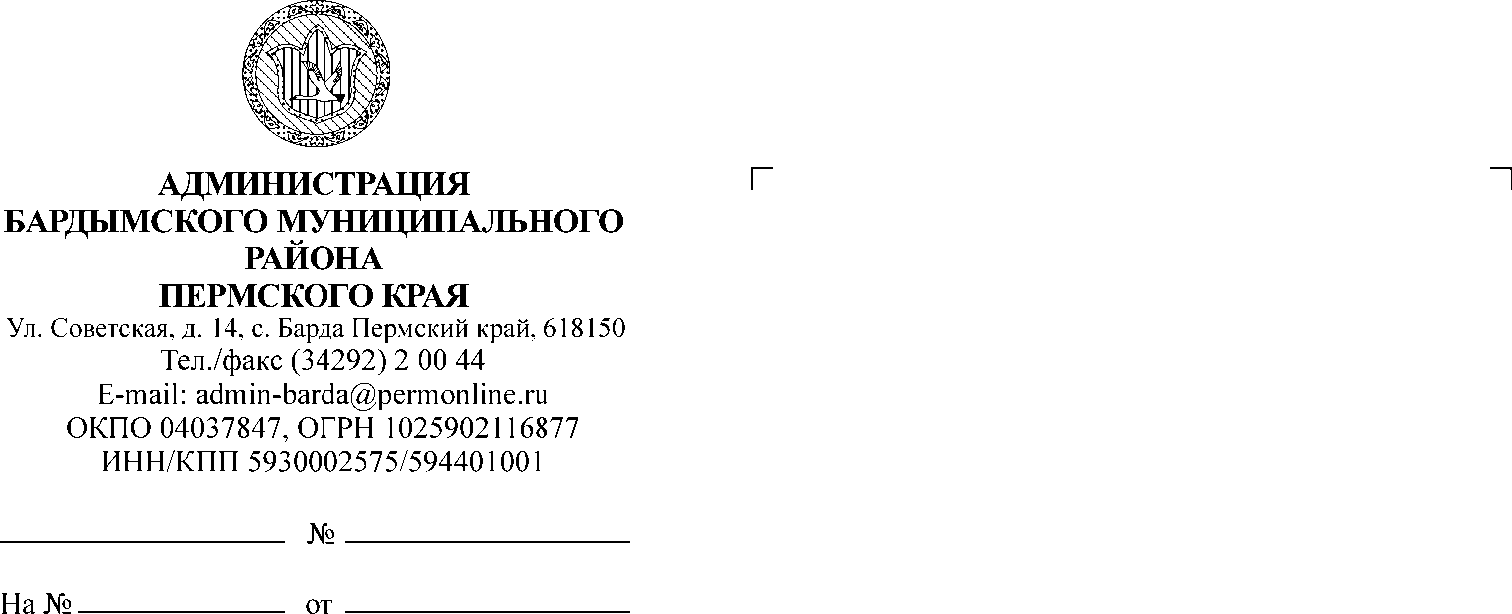 ДУМА БАРДЫМСКОГО МУНИЦИПАЛЬНОГО ОКРУГАПЕРМСКОГО КРАЯДВЕНАДЦАТОЕ ЗАСЕДАНИЕРЕШЕНИЕО согласовании ликвидациимуниципального автономногоучреждения «Редакция «Тан» («Рассвет»)В соответствии с Федеральным законом от 06.10.2003 г. № 131-ФЗ «Об общих принципах организации местного самоуправления в Российской Федерации», Уставом Бардымского муниципального округа, Дума Бардымского муниципального округаРЕШАЕТ:1. Согласовать ликвидацию муниципального автономного учреждения «Редакция «Тан» («Рассвет»), расположенного по адресу: Пермский край, Бардымский район, с. Барда, ул.Куйбышева, д.26.	2. Администрации Бардымского муниципального округа провести ликвидацию муниципального автономного учреждения «Редакция «Тан» («Рассвет») в установленном законодательством порядке.	3. Контроль исполнения решения возложить на председателя постоянной комиссии по экономической политике Урстемирова И.Ш.Председатель Думы Бардымского муниципального округа			                            И.Р. ВахитовГлава муниципального округа –глава администрации Бардымскогомуниципального округа				                                    Х.Г. Алапанов22.04.202121.04.2021                       № 234